ULUDAĞ ÜNİVERSİTESİ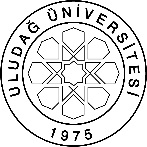 LİSANSÜSTÜ EĞİTİM ÖĞRENCİ SİCİL FORMU VE DURUM BİLDİRİMİI - ÖĞRENCİ BİLGİLERİII – SINAV VE EĞİTİM BİLGİLERİIII – ADRES BİLGİLERİAdı Soyadı / No                       /                                 /                                 /                                 /                                 /                                 /          EnstitüsüKayıt Tarihi05.07.201705.07.2017Anabilim Dalı/Bilim Dalı                        /                                               /                                               /                                               /                                               /                                               /                        Programı(35.madde veya ÖYP ise belirtilecek) Yüksek Lisans			 Lisans Sonrası Doktora   	            Tezsiz Yüksek Lisans (İÖ)	 	 Doktora		 						 35.madde	 ÖYP Yüksek Lisans			 Lisans Sonrası Doktora   	            Tezsiz Yüksek Lisans (İÖ)	 	 Doktora		 						 35.madde	 ÖYP Yüksek Lisans			 Lisans Sonrası Doktora   	            Tezsiz Yüksek Lisans (İÖ)	 	 Doktora		 						 35.madde	 ÖYP Yüksek Lisans			 Lisans Sonrası Doktora   	            Tezsiz Yüksek Lisans (İÖ)	 	 Doktora		 						 35.madde	 ÖYP Yüksek Lisans			 Lisans Sonrası Doktora   	            Tezsiz Yüksek Lisans (İÖ)	 	 Doktora		 						 35.madde	 ÖYP Yüksek Lisans			 Lisans Sonrası Doktora   	            Tezsiz Yüksek Lisans (İÖ)	 	 Doktora		 						 35.madde	 ÖYPT.C. Kimlik NoSeri / No    /          /      Uyruğu T.C.    Diğer  T.C.    Diğer CinsiyetiCinsiyeti K     EBaba AdıAnne AdıDoğum YeriDoğum Tarihiİl / İlçe                       /                                              /                                              /                       Mahalle / KöyCilt No Aile S. NoSıra No Kayıt NoVeriliş Nedeni Verildiği Yer   V. TarihiAskerlik Durumu  Terhis Tarihi:              Terhis Tarihi:              Terhis Tarihi:              Muaf         Tecilli         tarihine kadar      Tecilli         tarihine kadar      Tecilli         tarihine kadar    Askerlik Şubesi (İl / İlçe)                        /                                               /                                               /                                               /                                               /                                               /                                               /                       Enstitü Giriş Sınav PuanıALES Sınavına Giriş TarihiALES Türü ve Puanı SAY:      	  SÖZ:       EA:       EA:      Yabancı Dili İngilizce      Almanca         Fransızca              Diğer                                    İngilizce      Almanca         Fransızca              Diğer                                    İngilizce      Almanca         Fransızca              Diğer                                    İngilizce      Almanca         Fransızca              Diğer                                   Y. Dil Sınav Türü ve Puanı YDS:      	 KPDS:      	ÜDS:      	 UÜDS:      	 DİĞER:       YDS:      	 KPDS:      	ÜDS:      	 UÜDS:      	 DİĞER:       YDS:      	 KPDS:      	ÜDS:      	 UÜDS:      	 DİĞER:       YDS:      	 KPDS:      	ÜDS:      	 UÜDS:      	 DİĞER:      Tıpta Uzmanlık Sınavı (TUS) Sınav Tarihi:      	 Temel Tıp Bil. Puanı:      	Klinik Tıp Bil. Puanı:       Sınav Tarihi:      	 Temel Tıp Bil. Puanı:      	Klinik Tıp Bil. Puanı:       Sınav Tarihi:      	 Temel Tıp Bil. Puanı:      	Klinik Tıp Bil. Puanı:       Sınav Tarihi:      	 Temel Tıp Bil. Puanı:      	Klinik Tıp Bil. Puanı:      Son Mezun Olduğu Fak./Böl.                       /                                              /                        Mez. Tar.       Not Ort.     Son Mezun Olduğu Ens./BD.                       /                                              /                        Mez. Tar.       Not Ort.     İletişim Adresiİlçe / İl                       /                                              /                                              /                       TelefonEv:      Cep:      E-posta:                         İş Adresiİlçe / İl                       /                                              /                                              /                       Telefonİş:      Cep:      E-posta:                         Verdiğim bilgilerin doğruluğunu beyan ederim.		 				Tarih:      											 İmza: